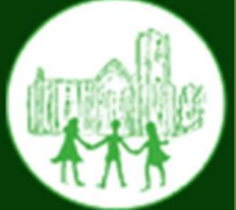 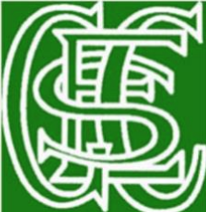 Monday 6th February – Non- Uniform Day in support of Children’s Mental Health Week, please wear something green - £1 donation.Seekers Club – New Members WelcomeFriday 10th February – Earlier finish time of 3pm as we break up for the half term holidays.    DayClubCost per sessionTimeYear Group /Max no’sClub instructorMondayBreakfast Club£4.008.00 – 8.45 amAllMrs WrayMondayMulti- Sports Club£4.003.30 – 4.30pmAllMr WhitfordMondayFountains Clubhouse (Computing)£43.30-5pmAllMiss StantonMondaySeekers Club (once a month) Running: 09.01/  06.02 and 20.03.Free3.30 – 4.30pmAllRev. Ian Kitching TuesdayBreakfast Club£4.008.00 – 8.45 amAllMrs WrayTuesdayFountains Clubhouse (Construction)£43.30-5pmAllMiss StantonWednesdayBreakfast Club£4.008.00 – 8.45 amAllMrs WrayWednesdayDodgeball Club£4.003.30 – 4.30pmAllMr PowellWednesdayFountains Clubhouse (Film night)£4.003.30- 5pmAllMiss StantonThursdayBreakfast Club£4.008.00 – 8.45 amAllMrs WrayThursday Football Club£4.003.30 – 4.30pmAllMr PowellThursdayArt Club£4.003.30- 4.30pmC3 & 4Mrs DraperFridayBreakfast Club£4.008.00 – 8.45 amAllMrs Wray